КГУ «Школа-интернат для детей-сирот и детей, оставшихся без попечения родителей, с особыми образовательными потребностями» УО ВКОПознавательная игра «Химия в нашей жизни»МЕТОДИЧЕСКАЯ РАЗРАБОТКАоткрытого внеклассного мероприятия,проведенного в рамках недели МО ЕМЦ                                           Разработала и провела: Учитель химии Талалаева О. Л.                                                                 2021-2022  годКГУ «Школа-интернат для детей-сирот и детей, оставшихся без попечения родителей, с особыми образовательными потребностями» УО ВКОПознавательная игра «Химия в нашей жизни»(методическая разработка  открытого внеклассного мероприятия,проведенного в рамках недели МО ЕМЦ )Цель: повышение   познавательного интереса учащихся к химии, выявление готовности учащихся применять полученные знания на практике в сходных и несходных ситуациях, расширение кругозора, развитие творческих способностей учащихся.Задачи:Образовательная: показать тесную связь химических знаний с повседневной жизнью; закрепить и систематизировать знания учащихся  о химических элементах, понятиях, о соединениях, явлениях; активизировать мыслительную деятельность.Развивающая и коррекционная: создать условия для развития  у учащихся памяти, мышления, внимания, коррекция  химического языка, эмоционально-волевой сферы;                                                                   Воспитательная: способствовать воспитанию положительного отношения к получению знаний, чувства ответственности и культуры поведения, воспитывать коммуникативные способности.  Оборудование: компьютер, экран, мультимедиа проектор, таблица химических элементов             Д.И. Менделеева.                                              Ход мероприятия:(дети поделены на 2 команды по 6 человек, жетоны для болельщиков,  фрагменты мелодий или песен, карточки для конкурсов)Учитель: Добрый день уважаемые ребята  и гости! Я рада приветствовать всех, кто собрался сегодня на нашу игру «Химия в нашей жизни»: зрителей, жюри, и, конечно же, команды. Человек в своей жизнедеятельности постоянно соприкасается с химическими веществами и материалами, полученными на их основе. Повсюду нас окружает бесчисленное множество продуктов химической промышленности. Поэтому любому грамотному человеку необходимо иметь представление о химических веществах, с которыми он встречается, или о химической сущности процессов, которые он, не задумываясь, осуществляет в повседневной практике или в своей профессиональной деятельности.Цель нашей игры - расширить кругозор знаний, полученных на уроках химии, показать тесную связь химических знаний с повседневной жизнью.  (стихотворение о значении  химии)Ученик 1: Очень химия полезна, это знаем мы железно,
Всем нам химия поможет, даже волосы уложит.
Все помоет, постирает, тщательно поубирает,
Нарисует и напишет и преступника разыщет.Ну, конечно, без сомненья надо химию учить,
Без познанья всех явлений невозможно нынче жить.
Ученик 2: Если б химии не знали, топали б пешком всегда:
Без горючего автобус не поедет никогда!
Чтобы мы росли нормально крепкими и сильными,
Витамины выпускает тоже наша химия!Сегодня соревнуются две сборные команды 8-10 классов: команда  «Алмаз», команда  «Кристалл». Выступление команд будет оценивать строгое и справедливое жюри. Разрешите представить вам членов жюри: При выступлении команд будет учитываться не только глубина знаний, но и остроумие, находчивость, оригинальность ответов, активность и сплоченность. Девиз нашей игры сегодня – это слова древнегреческого философа Аристотеля « Познание начинается с удивления».  Пусть эта игра откроет для каждого что-то новое и интересное, пусть крепче станет дружба между вами. Итак, начнем! Учитель: Команды, представьтесь пожалуйста (название, девиз). Команда «Алмаз» - наш девиз: Нет в природе твёрже нас, потому что мы алмаз!  Команда «Кристалл» - наш девиз: Кристалл всегда вперёд, химия к себе зовёт!      Наша игра включает 4 конкурса: 1 конкурс «Химия в быту», 2 конкурс «Химия в нашем организме», 3 конкурс «Химия в медицине», 4  конкурс «Химия в моей будущей профессии».Первый конкурс «Химия в быту»Всем вам знакомы химические вещества – соль и сода. Вопрос: Зачем нам нужны эти вещества?Поваренная соль NaCl (хлорид натрия) – это единственное минеральное вещество, употребляемое человеком в чистом виде. Соль – самая древняя из специй. В Средние века соль называли «белым золотом», так как стоила она невероятно дорого. Соль жизненно необходима человеку, как и всем прочим живым существам. Пищевая сода  NaHCO3  (гидрокарбонат натрия). Пищевую соду мы используем для приготовления выпечки, очистки различных поверхностей. Пищевую соду также используют для производства наполнителей в огнетушителях.Задание: расставьте коэффициенты в уравнениях химических реакцийОценивание: за каждое уравнение 2 балла.Na  +  Cl2 =   NaClNaCl  +  H2SO4  =   Na2SO4   +   HClNa2CO3  +   HCl  =   NaCl   +   H2CO3  Ответ: 2Na  +  Cl2 =  2 NaCl2NaCl  +  H2SO4  =   Na2SO4   +  2 HClNa2CO3  +  2 HCl  =  2 NaCl   +   H2CO3  Опыт № 1 «Взаимодействие соды с раствором лимонной кислоты» (показ опыта)Учитель:Второй  конкурс «Химия в нашем организме»Для жизнедеятельности нашему организму необходимы химические элементы, которые  мы получаем с пищей. В этом конкурсе вы должны составить из набора букв зашифрованные элементы.Задание: переставьте буквы и вы получите названия химических элементов.Оценивание: за правильно угаданное слово – 1 балл.А Ц И Й К Л Ь – этот химический элемент необходим для роста костей и зубов.Г А И Й Н М - этот химический элемент участвует в расслаблении мышц,  снижает артериальное давление; устраняет судороги в мышцах; уменьшает боли в суставах.ОЛЕЖЕЗ - этот химический элемент составная часть белков (клеток крови), которые переносят кислород.РОФФСО - этот химический элемент  участвует в большинстве обменных процессов организма и необходим для формирования тканей (особенно нервной и костной).Опыт № 2 «Определение крахмала в пищевых продуктах» (показ опыта)Учитель:Третий  конкурс «Химия в медицине»  + игра со зрителями (Зрители отгадывают загадки по химии. Каждый правильный ответ болельщика приносит один балл его команде)Задание: прочитай формулы и вычисли относительную молекулярную массу каждого химического вещества.Оценивание: за правильное вычисление относительной молекулярной массы – 2 балла. За правильное прочтение химической формулы – 2 балла.Mr (H2O2) = 1* 2 + 16 * 2= 34 H2O2  - пероксид водорода      В медицине препараты пероксида водорода используются наружно как бактерицидное и дезодорирующее средство для обработки ран, полосканий полости рта и горла.Mr (KMnO4) = 39 + 55 + 16 * 4= 158KMnO4   - перманганат калияРазбавленные растворы  перманганата калия нашли широчайшее применение в медицине как антисептическое средство, для полоскания горла, промывания ран, обработки ожогов.Mr (MgSO4) = 24 + 32 + 16 * 4= 120MgSO4  - сульфат магнияЛекарственное средство, которое снижает давление, снимает спазмы, мышечные судороги.Mr (NaNO3) = 23 + 14 + 16 * 3= 85NaNO3  - нитрат натрия широко используется в медицине, как сосудорасширяющее средство, вызывающее расширение воздухоносных путей, он снимает спазмы кишечника, используется как слабительное.Учитель:Четвёртый  конкурс «Химия в моей будущей профессии».Оценивание: за каждый правильный ответ– 1 балл.Многим из нас химия в школе кажется очередным общеобразовательным предметом, который никогда не понадобится нам во взрослой жизни. Однако  знания в области химии просто необходимы представителям многих профессий. Химические вещества и их композиции использует, например,  повар, сварщик, строитель, механик.Задание  Отгадайте ребус (в ребусе зашифрованы названия химических веществ, которые человек использует в профессиональной деятельности)Вопросы  для команды № 1Ребус № 1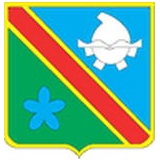 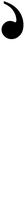 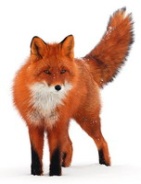 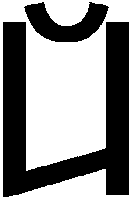 Это химическое вещество используют как инертную среду для дуговой электросварки. Большие количества этого  газа  применяют в дыхательных смесях для работ под давлением, а также для наполнения летательных устройств. (Ответ – Гелий)   Ребус № 2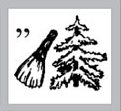 Это химическое вещество применяется в качестве покрытия для защиты железа от коррозии. Добавка этого металла придает стали вязкость, механическую прочность и коррозионную стойкость. Такие стали используются для изготовления турбин электростанций и реактивных двигателей, деталей, работающих при высоких температурах.                               (Ответ – никель)   Ребус № 3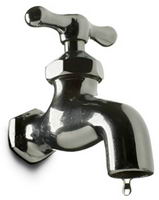 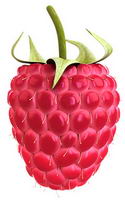     Н = ХЭто вещество широко используется в кулинарии и пищевой промышленности для приготовления киселей, пудингов, соусов, теста, мучных изделий и супов  (Ответ – крахмал).Ребус № 4                                 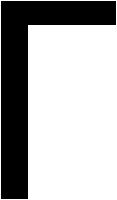 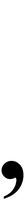 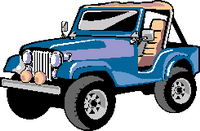 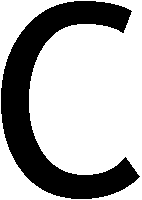 Это химическое вещество применяют для изготовления известково- штукатурных растворов для внутренних стен зданий  (Ответ – гипс).Вопросы  для команды № 2Ребус № 1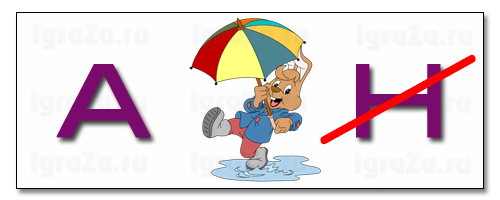 Это химическое вещество применяется в качестве инертной среды в химических и металлургических процессах; при сварке металлов.(Ответ – азот)Ребус № 2                           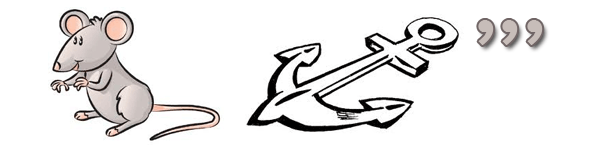 Это химическое вещество применяют в составе сплавов и для получения полупроводниковых материалов  (Ответ – мышьяк).Ребус № 3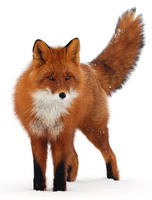 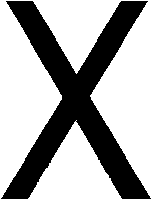 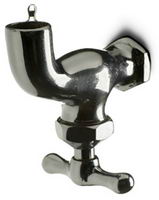 Это вещество  служит консервантом в вареньях, желе, его используют для приготовления тортов и других продуктов питания  (ответ – сахар).Ребус № 4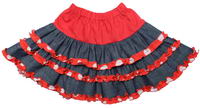   Н  = СЭто химическое вещество  используется в строительстве для покрытия поверхностей  (ответ – краска).Учитель  Ребята, это был последний конкурс в нашей игре. Ответьте на вопрос: нужна ли вам химия в жизни? Не важно химик ты, строитель  или простой автолюбитель. Наука химия важна! И в жизни каждому нужна!Учитель:  Я прошу жюри подвести итог и объявить общий результат.Жюри подводит итог. Объявляет набранные командами баллы. Результаты объявляются одним из членов жюри. Награждение команд грамотами.Учитель: Окончена игра, но не грустите, будут в вашей жизни успехи и победы еще не раз. Благодарю всех за работу! Надеюсь,  полученные знания пригодятся вам в дальнейшей учебе и в повседневной жизни.              